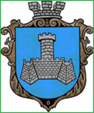 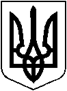 УКРАЇНАм.Хмільник Вінницької області  РОЗПОРЯДЖЕННЯ   МІСЬКОГО ГОЛОВИВід  12.07. 2023 року                                                                                   № 343-рПро створення комісії для відбору кандидатів у помічники ветеранаЗ метою реалізації експериментального проекту щодо запровадження інституту помічника ветерана в системі переходу від військової служби до цивільного життя, враховуючи вимоги Постанови Кабінету міністрів України №652 від 19.06.2023 року "Про реалізацію експериментального проекту щодо запровадження інституту помічника ветерана в системі переходу від військової служби до цивільного життя", для відбору кандидатів у помічники ветерана шляхом проходження  співбесіди, керуючись  ст.ст. 42,59 Закону України "Про місцеве самоврядування в Україні":1. Утворити комісію для відбору кандидатів у помічники ветерана, згідно з додатком.2. Затвердити склад комісії згідно Додатку  до цього розпорядження.3. Періодичність засідань комісії проводити  в залежності від поданих заявок кандидатів та вимог діючого законодавства України.4. Контроль   за виконанням цього розпорядження покладається на заступника міського голови з питань діяльності виконавчих органів міської рад Сташка А.В.Міський голова                                                      Микола ЮРЧИШИНАндрій СТАШКОСергій МАТАШНадія БУЛИКОВАІрина ТИМОШЕНКОВіктор ЗАБАРСЬКИЙДодатокдо розпорядженняміського голови від 12.07.2023 р. № 343-р                                             Склад комісіїМіський голова                                                      Микола ЮРЧИШИНАндрій СТАШКОГолова комісіїЗаступник міського голови з питань діяльності виконавчих органів Хмільницької міської ради, голова комісії;Людмила ПЕРЧУКсекретар комісіїЗаступник начальника управління праці та соціального захисту населення з соціальних питань Хмільницької міської ради, секретар комісії;                        Члени комісії:                        Члени комісії:Ірина ТИМОШЕНКОНачальник управління праці та соціального захисту населення Хмільницької міської ради;Надія СІВОХАВідповідальний секретар РадиСпілки Громадської організації Спілка учасників АТО м. Хмільника та Хмільницького району (за згодою);Тетяна ВОЙТЕНКОдиректор Хмільницького міського центру соціальних служб Хмільницької міської ради;Надія БУЛИКОВАНачальник юридичного відділу Хмільницької міської ради;Анатолій ЩЕРБАТЮКЧлен громадської організації «Спілка учасників АТО м. Хмільника та Хмільницького району (за згодою);Юрій КОНДРАТОВЕЦЬДепутат Хмільницької міської ради 8 скликання;Світлана ЯРМОЛЕНКОДиректор Департаменту соціальної та молодіжної політики Вінницької ОВА (за згодою);Євгенія ГРИГОРУКЗаступник начальника управління у справах ветеранів війни  -начальник відділу допомог ветеранам війни Департаменту соціальної та молодіжної політики Вінницької ОВА (за згодою);Леся ДЗЮБАНачальник відділу по роботі з членами сімей загиблих Департаменту соціального захисту Міністерства у справах ветеранів (за згодою);Ірина БАШКАТОВАГоловний спеціаліст відділу освітніх програм та професійної адаптації Департаменту громадянської ідентичності та ветеранського розвитку (за згодою);Олексій МОХАНачальник відділу експертизи проектів нормативно-правових актів Юридичного департаменту Міністерства у справах ветеранів України (за згодою);Валентина СУХЕНКОГоловний спеціаліст відділу правового забезпечення Юридичного департаменту Міністерства у справах ветеранів(за згодою)Психолог (за згодою)